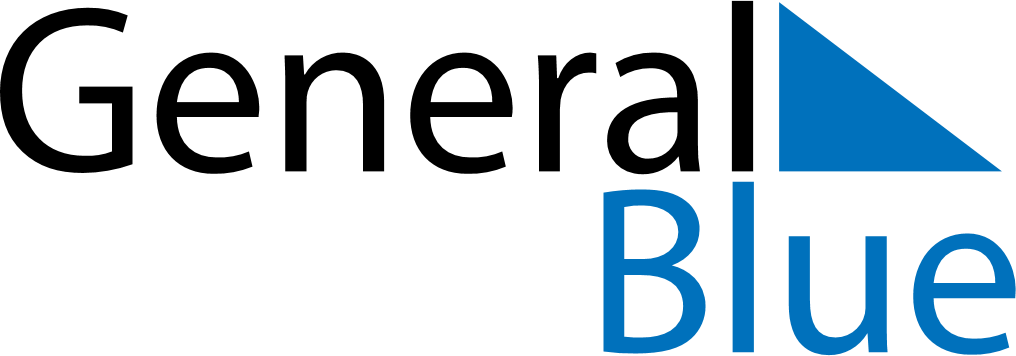 May 2021May 2021May 2021JamaicaJamaicaMONTUEWEDTHUFRISATSUN123456789101112131415161718192021222324252627282930Labour Day31